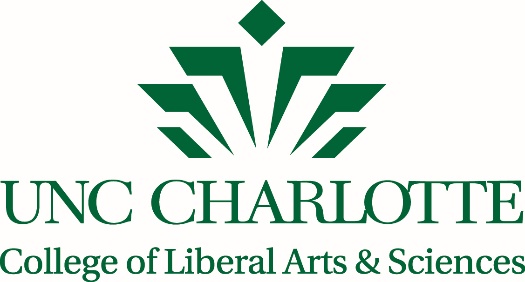 Health Psychology ProgramSample Practicum Hour Tracking Form       Practicum Site HoursPrevious CumulativePrevious CumulativeFall10 SemesterFall10 SemesterCumulative SiteCumulative Site1st week1st weekFall 2010 SemesterTotal Site HoursTotal Site HoursTotal HoursTotal HoursPracticum HrsPracticum HrsFa09Fa091. Intervention Experiencea. Individual Therapya. Individual TherapyOlder Adults (65+)Older Adults (65+)000000Adults (18-64)Adults (18-64)000000Adolescents (13-17)Adolescents (13-17)000000School-Age (6-12)School-Age (6-12)000000Pre-School Age (3-5)Pre-School Age (3-5)000000Infants/Toddlers (0-2)Infants/Toddlers (0-2)000000b. Career Counselingb. Career CounselingAdultsAdults000000AdolescentsAdolescents000000c. Group Counselingc. Group CounselingAdultsAdults000000Adolescents (13-17)Adolescents (13-17)000000Children (12 and under)Children (12 and under)000000d. Family Therapyd. Family Therapy000000e. Couples Therapye. Couples Therapy000000f. School Counseling Interventionsf. School Counseling Interventions1. Consultation1. Consultation0000002. Direct Intervention2. Direct Intervention0000003. Other3. Other000000g. Other Psychological Interventionsg. Other Psychological Interventions1. Sports Psych/Perf. Enhancement1. Sports Psych/Perf. Enhancement0000002. Medical/Health-Related2. Medical/Health-Related0000003. Intake Interview/Structured Interview3. Intake Interview/Structured Interview0000004. Substance Abuse Interventions4. Substance Abuse Interventions0000005. Consultation5. Consultation0000006. Other Interventions (e.g., tx planning w/ patient)6. Other Interventions (e.g., tx planning w/ patient)000000h. Other Psych Experience with Students and/or Organ.h. Other Psych Experience with Students and/or Organ.1. Supervision of other students1. Supervision of other students0000002. Program Development/Outreach Programming2. Program Development/Outreach Programming0000003. Outcome Assessment of programs or projects3. Outcome Assessment of programs or projects0000004. Systems Interv./Org. Consult/Perf. Improvement4. Systems Interv./Org. Consult/Perf. Improvement0000005. Other (specify:               )5. Other (specify:               )000000TOTAL INTERVENTION HOURS 1(a-h)TOTAL INTERVENTION HOURS 1(a-h)00000002. Psychological Assessment Experience2. Psychological Assessment Experience1. Psychodiagnostic test administration1. Psychodiagnostic test administration0000002. Neuropsych Assessment2. Neuropsych Assessment0000003. Other (specify: ________)3. Other (specify: ________)0000003. Supervision Received3. Supervision Receiveda. Individual Supervision by Licensed Psychologista. Individual Supervision by Licensed Psychologist000000b. Group Supervision by Licensed Psychologistb. Group Supervision by Licensed Psychologist000000c. Indiv. Sup. by Licensed Allied Ment. Health Professionalc. Indiv. Sup. by Licensed Allied Ment. Health Professional000000d. Group Sup. by Licensed Allied Ment. Health Professionald. Group Sup. by Licensed Allied Ment. Health Professional000000e. Other Superv. (e.g., advanced grad student) - Indiv.e. Other Superv. (e.g., advanced grad student) - Indiv.000000f. Other Superv. (e.g., advanced grad student) - Groupf. Other Superv. (e.g., advanced grad student) - Group000000TOTAL SUPERVISION HOURS - INDIVIDUALTOTAL SUPERVISION HOURS - INDIVIDUAL0000000TOTAL SUPERVISION HOURS - GROUPTOTAL SUPERVISION HOURS - GROUP00000004. Support Activities**4. Support Activities**TOTAL SUPPORT ACTIVITIESTOTAL SUPPORT ACTIVITIES0000000** includes case conferences; case management; consultation; didactice training/seminars; progress notes;** includes case conferences; case management; consultation; didactice training/seminars; progress notes;** includes case conferences; case management; consultation; didactice training/seminars; progress notes;** includes case conferences; case management; consultation; didactice training/seminars; progress notes;** includes case conferences; case management; consultation; didactice training/seminars; progress notes;** includes case conferences; case management; consultation; didactice training/seminars; progress notes;** includes case conferences; case management; consultation; didactice training/seminars; progress notes;** includes case conferences; case management; consultation; didactice training/seminars; progress notes;chart review; psych assessment scoring, interpretation, and report-writing; video/audio recording reviewchart review; psych assessment scoring, interpretation, and report-writing; video/audio recording reviewchart review; psych assessment scoring, interpretation, and report-writing; video/audio recording reviewchart review; psych assessment scoring, interpretation, and report-writing; video/audio recording reviewchart review; psych assessment scoring, interpretation, and report-writing; video/audio recording reviewchart review; psych assessment scoring, interpretation, and report-writing; video/audio recording reviewchart review; psych assessment scoring, interpretation, and report-writing; video/audio recording reviewchart review; psych assessment scoring, interpretation, and report-writing; video/audio recording reviewPlease note that this form changes a bit every year to fit the most current copy of the internship application form (i.e., the AAAPI). Please note that this form changes a bit every year to fit the most current copy of the internship application form (i.e., the AAAPI). 